НАСТРОЙКА КЛИЕНТА ПК “СВОД-СМАРТ”1. При первом запуске необходимо настроить программу. Для перехода в режим настроек нажимаете на пиктограмму шестерни.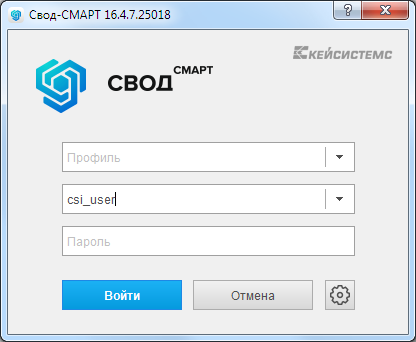 2. В разделе “Регистрация” прописываете следующие настройки:Выданные имя пользователя и пароль.Сервер: svod_smart_db\svodsmartБаза данных: svod_smart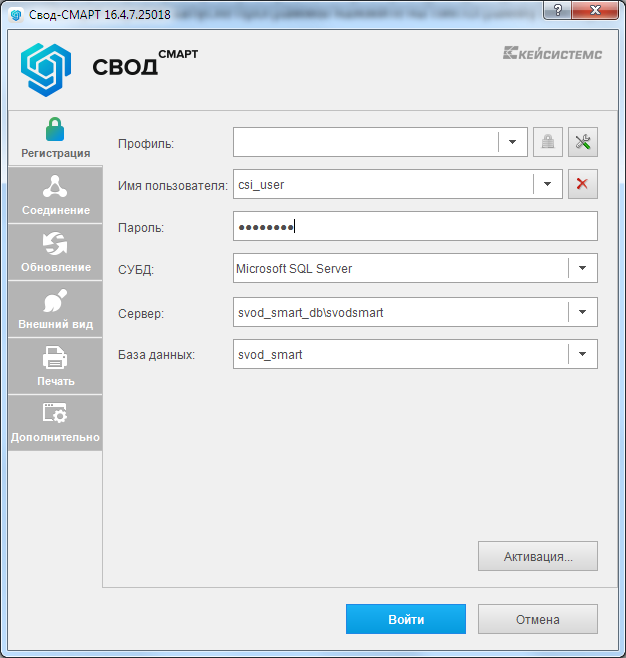 3. В разделе “Соединение” устанавливаете следующие настройки:Сервер приложений: ДаСервер: http://sm.sakha.gov.ru/svod_smart_service/service.asmx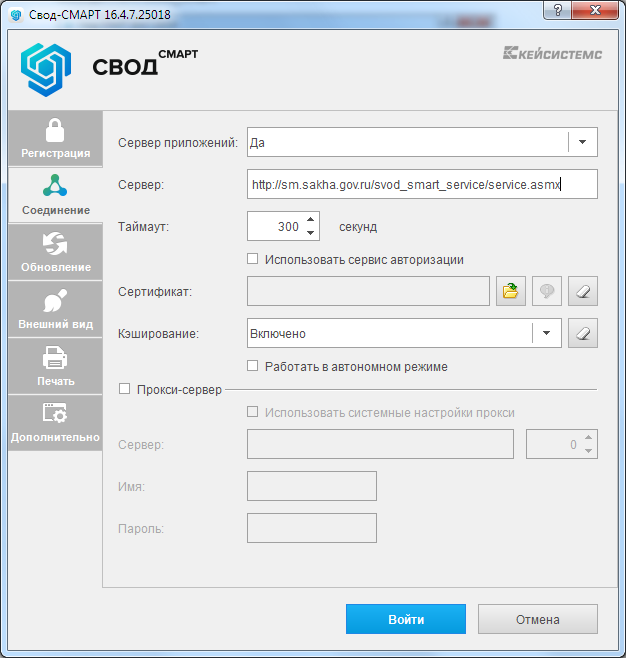 В разделе “Обновление”, Источник обновления выбираете База данных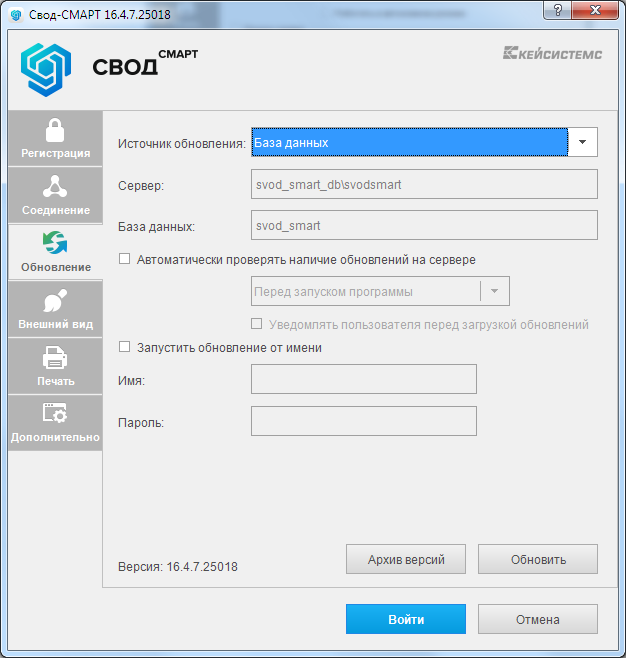 На этом настройка завершается. Для входа в ПК “Свод-Смарт” нажимаете кнопку “Войти”